The Vernon Public Schools, in partnership with family and community, is committed to provide a quality education, with high expectations, in a safe environment where all students become independent learners and productive contributors to society.JOB DESCRIPTION		Position:	Library/Media Assistant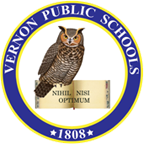 		Reports to:	Building Principal		Employment Status:	Regular/Full-time			FLSA Status:	Non-Exempt 		Description: 	Assist the Library/Media Manager with the day-to-day operation of the Library		NOTE:	The below lists are not ranked in order of importanceEssential Functions:Ensure safety of studentsAssist in the implementation of  the Vernon Board of Education and administrative policies, rules, regulations and directivesAssist in the promotion the role of the library, and the range of resources students can access through the library, to support inquiry and develop information literacy across all year levels and all curriculum levelsAssist students in the use of library materials to include electronic on-line catalogs and special reference materialsKeep an inventory of media center materialsOperate media center equipmentAssist Library/Media Manager manage the library and individual student behavior to maintain an advantageous learning environmentAssist Library/Media Manager in the oversight of the general operation of the media centerProcess out/in books, magazines, and audio-visual materialsReshelf all returned library materialsMaintain the strictest confidence concerning personnel, students and operational concerns of the districtPromote good public relations by personal appearance, attitude and conversationReport all cases of suspected child abuse to appropriate school personnel and proper government authorityOther Duties and Responsibilities:Serve as a role model for students and staffInteract in a positive manner with staff and studentsRespond to routine questions and requests in an appropriate and timely mannerMaintain a level of approachability by administration and staffPerform other related duties as assigned by Library/Media Manager and/or PrincipalQualifications/Certificates:High School DiplomaSuch alternatives to the above qualifications as he Superintendent and/or Vernon Board of Education may find appropriateRequired Knowledge, Skills, and Abilities:Ability to communicate ideas and directives clearly and effectively, both orally and in writingEffective, active listening skillsAbility to work effectively with othersOrganizational and problem solving skillsAdditional Working Conditions:Interaction among childrenRepetitive hand motion, e.g., computer keyboard, typing, calculator, writingRegular requirement to sit, stand, walk, read, hear, see, speak, reach, stretch with hands and arms, crouch, kneel, climb and stoopFrequent interruption of duties by staff, students, visitors and/or telephoneOccasional requirement to lift, carry, push and/or pulling various supplies and/or equipment up to a maximum of 20 poundsEquipment Operated:Computer/Laptop	Printer		Interactive White Board		ScannerRequired Testing			Continuing Educ./Training			ClearancesNone			Professional Learning				Fingerprint/Background Evaluation:Performance will be evaluated annually in accordance with the provisions set by the Vernon Board of Education My signature below represents that I have reviewed the contents of my job description and that I understand the requirements of my position.________________________________			________________________________	Signature	 					Date